ВСЕРОССИЙСКАЯ НАЦИОНАЛЬНАЯ ПОКРОВСКАЯ НАУЧНАЯ КОНФЕРЕНЦИЯСергиев Посад, 16 октября 2020 г.ПРОГРАММА I часть(11:00 – 14:00)Научно-практическая конференция Столетие “Русского исхода” (Крымской эвакуации): 1920-2020.10:30 Регистрация11:00. Открытие конференции.Большой актовый зал Московской духовной академииРектор Московской духовной академииепископ Звенигородский ФЕОДОРИТ Приветственное словоМодератор – протоиерей Александр Задорнов,и. о. проректора по научно-богословской работеРегламент выступлений - 20 минутЕпископ Зеленоградский Савва (Тутунов), кандидат богословия, заместитель управляющего делами Московской Патриархии. Церковная жизнь в русском зарубежье по дневникам П.Е. Ковалевского.Епископ Петергофский Силуан (Никитин), кандидат богословия, ректор Санкт-Петербургской духовной академии. Династия священников, ушедших в Финляндию после Кронштадтского восстания.Светозарский Алексей Константинович, профессор, кандидат богословия, и. о. заведующего кафедрой церковной истории МДА.  Судьба архиереев репатриантов в СССР.Диакон Андрей Псарев, Ph. D., профессор Holy Trinity Orthodox Seminary, Jordanville, New York. Всероссийский Поместный собор как критерий соборности в русской церковной эмиграции. Сухова Наталия Юрьевна, профессор, доктор церковной истории, ПСТГУ. «Русский исход» - два пути, две судьбы: архимандрит Киприан (Керн) и бенедиктинец иеромонах Климент (Лялин).Колыванов Георгий Евгеньевич, кандидат богословия, доцент МДА. Духовные семинарии юга России в годы Гражданской войны.Липовецкий Павел Евгеньевич, кандидат богословия, доцент. Прощание с Родиной в воспоминаниях эмигрантского духовенства.Протоиерей Сергий Забелич, старший преподаватель МДА. Трагедия “Русского исхода” в произведении И.С. Шмелева “Солнце мертвых”.Муренец Константин Александрович, аспирант МДА. Владыка Вениамин (Федченков) как епископ армии и флота.II частьСЕКЦИОННЫЕ ЗАСЕДАНИЯПокровской конференции14:30 – 17:30Регламент выступлений - 15 минутСекция I.Круглый стол: «Гонимые христиане в контексте защиты прав человека» Модератор – Семенова Наталия Сергеевна, доцент.Протоиерей Александр Задорнов, кандидат богословия, доцент, МДА. Интеллектуалы и христианство в Европе: враги и мнимые союзники. Иеромонах Варнава (Лосев), старший преподаватель МДА. Права меньшинства v. прав большинства в контексте дискриминации христиан.Семенова Н.С., доцент кафедры церковно-практических дисциплин МДА. Реализация права на свободу совести во время пандемии.Киселева Е.В., доцент кафедры международного права юридического института РУДН. Отказ от проведения аборта по соображениям совести на примере практики ЕСПЧ.Солнцев А.М., зам. зав. кафедрой международного права юридического института РУДН. Действия Турции по открытию мечети в музее Айя-София как нарушение международного права.Пименов С., аспирант кафедры церковно-практических дисциплин МДА. Правовое положение христиан на Ближнем Востоке.Секция II. Богословие Модератор – иерей Стефан Домусчи.Протоиерей Павел Великанов, доцент МДА. Психология в Англиканской Церкви: опыт взаимодействия.Игумен Адриан (Пашин), доцент МДА. Догматическое богословие: форма и содержание.Иерей Павел Лизгунов, доцент МДА. Учение о старчестве в византийской и русской традиции.Иерей Стефан Домусчи, доцент МДА. Нравственные аспекты таинства Миропомазания в свете святоотеческого учения о дарах Святого Духа.Протодиакон Константин Маркович, кандидат богословия, преподаватель СПбДА. Идея "Петрова первенства" и первенство римского епископа в учении свт. Льва Великого, папы Римского (440-461).Алексей Михайлович Гагинский, кандидат философских наук, старший преподаватель МДА. Transcendentalia entis как актуальный философско-богословский проект.Иерей Антоний Борисов, доцент МДА. Принцип "via media" как попытка самоидентификации англиканизма в трудах Ричарда Хукера (1554-1600 гг.).Анатолий Парпара, кандидат медицинских наук, ассистент МДА. Личность и общество в христианской философии прот. Василия Зеньковского.Секция III. Богословие Модератор – иеромонах Дамиан (Воронов)Павел Кириллович Доброцветов, доцент МДА. Учение об антихристе в трудах блженного Августина.протод. Владимир Василик. Д.и.н., к.ф.н, кандидат богословия. проф. СПБГУ, проф. СДС. Деятельность святит. Никиты Ремесианского в контексте православного миссионерства IV-V веков. Роман Михайлович Конь, доцент МДА. Особенности христологии баптизма.Диакон Сергий Пантелеев, кандидат богословия, МДА. Сокровенность таинств согласно свт. Амвросию Медиоланскому.Иерей Дмитрий Артемкин, ассистент МДА. Понятие "канон" в доникейской церковной письменности.Иерей Анатолий Липатов, ассистент МДА. Эклесиологический и сакраментологический аспект сотериологии свт. Кирилла, архиеп. Александрийского.Иеромонах Дамиан (Воронов), преподаватель МДА. Биохакинг: этическая оценка улучшения человека.Секция IV.ФилологияМодератор – Евгений ТкачевКириллин Владимир Михайлович, профессор МДА. Гомилии в честь святого Владимира Великого в эпоху обобщающих историко-идеологических мероприятий (XVI в.).Игумен Дионисий (Шленов), профессор МДА. Страх Божий и страх человеческий по учению прп. Никиты СтифатаМакаров Денис Владимирович, доктор культурологии, кандидат филологических наук, доцент МДА. Световые образы в эпопее И.С. Шмелева «Солнце мертвых».Иерей Михаил Желтов, доцент МДА. Текстология «Церковно-мистагогической истории» ("Сказания церковного") — литургического комментария, ошибочно приписываемого свт. Герману Константинпольскому.Диакон Димитрий Болычев, преподаватель МДА. Познание Бога и мира через их имена согласно Евномию.Секция V.Церковное искусство        Модератор – Зубренко Ирина МихайловнаКвливидзе Нина Валериевна, кандидат искусствоведения, профессор МДА. Об иконографических особенностях московского чина «шествия на осляти» Хромов Олег Ростиславович, доктор искусствоведения, академик РАХ, профессор МДА. Неизвестное издание Оптиной пустыни (1826 г.)Пивень Марина Георгиевна, кандидат искусствоведения, доцент МДА. Евангельские образы в творчестве  Михаила Петровича Боткина (1839-1914)Игошев Валерий Викторович, доктор искусствоведения, профессор МДА. Строгановские вклады в сольвычегодский Благовещенский собор, отражающие этапы его строительства до освящения в 1584 году.Слюнькова Инесса Николаевна, доктор архитектуры, член-корреспондент РАСХН, профессор. Памятный крест-киот в Ливадии, подаренный Александру II: к вопросу воссоздания.Зубренко Ирина Михайловна, старший преподаватель МДА. Житийный цикл св. вмц. Ирины в росписи Успенского собора Свято-Троицкой Сергиевой Лавры.Секция VI. Библейско-богословское наследие блаженного Иеронима Стридонского (к 1600-летию его преставления).Модератор – протоиерей Александр ТимофеевПротоиерей Александр Тимофеев, зав. Библейским кабинетом МДА, старший преподаватель. Экзегетические труды блаженного Иеронима Стридонского как источник по библейской археологии и географии.Диакон Николай Шаблевский, кандидат богословия, старший преподаватель МДА. Особенности толкования блж. Иеронимом Стридонским арамейских стихов Книги Даниила. Диакон Сергий Кожухов, доцент, кандидат богословия, доцент МДА. Метод и экзегеза блж. Иеронима в Комментарии на Евангелие от Матфея.Петр Александрович Коротков, старший преподаватель МДА. Особенности экзегетического наследия блаж. Иеронима Стридонского: толкование Послания св. ап. Павла к Галатам.Петр Трофимов, студент 4 курса бакалавриата МДА. Духовное понимание (intelligentia spiritualis) Священного Писания согласно блж. Иерониму: учение о границах применения метода в тексте "Гомилий на Евангелие от Марка.Секция VII.Экзегетика и Герменевтика Священного Писания.Модератор – протоиерей Георгий Климов.Протоиерей Георгий Климов, и. о. завкафедрой библеистики МДА, кандидат богословия. Сравнительное значение христианских девства и брака по учению апостола Павла в творениях отцов-доникейцев.Михаил Всеволодович Ковшов, доцент, кандидат богословия, доцент МДА. Величие эсхатологического Посредника-Мессии как условие эффективности его служения согласно посланию ко Евреям.Протоиерей Олег Мумриков, кандидат богословия, доцент МДА. Критический анализ антропологической концепции Ю.Н. Харари с точки зрения библейской парадигмы.Иерей Алексей Сергеев, кандидат богословия, старший преподаватель СПБДА. «Кенозис Логоса» (Фил.2:6-11) по толкованию преподобного Иустина (Поповича) на послание к Филиппийцам св.апостола Павла (перевод с сербского и комментарий в свете современной западной экзегетики).Иерей Алексей Сергеев, кандидат богословия, старший преподаватель кафедры библеистики СПБДА. «Вопросы Евангельские» блаженного Августина Гиппонского: история перевода, особенности экзегетики и богословия.Иерей Дионисий Харин, преподаватедь СПБДА. Влияние апостола Павла на богословские воззрения апостола Луки.Секция VIII (15 октября).Экзегетика и Герменевтика Священного Писания.Модератор – иеромонах Филофей (Артюшин).Протоиерей Димитрий Юревич, кандидат богословия, зав. кафедрой библеистики СПБДА. Новая реконструкция храма Соломона Й. Гарфинкелем (на основании находок в Хирбет Кейафе).Розалия Моисеевна Рупова, доктор философских наук, доцент РГСУ. Отражение символики облачения ветхозаветного первосвященника в описании Небесного Иерусалима.Марина Семеновна Крутова, доктор филологических наук, профессор МДА. Уникальные рукописные Евангелия в собрании Ризницы Троице Сергиевой Лавры.Иеромонах Филофей (Артюшин), доктор теологии, доцент. Идейное своеобразие толкований блаж. Августина на избранные евангельские притчи.Иерей Сергий Фуфаев, преподаватель МДА. Идея обожения как основополагающий критерий в библейской герменевтике. К вопросу о том, почему невозможно правильное изучение Священного Писания и Предания Церкви путем «методологического атеизма» и т. п. методов.Монахиня Александра (Мушкетова). Вифлеем, Рождество Христово. Новый взгляд из XXI-го века.Секция IX.История ЦерквиМодератор – преподаватель И. Е. КожевниковИерей Иоанн Кечкин, кандидат богословия, доцент МДА. Архиепископ Филарет (Вахромеев) как студент и ректор Московской духовной академии;Булдаков Р.В., магистр богословия, аспирант МДА. Проекты реформы церковного управления доепархиальных и епархиального уровней в наказах Всероссийскому съезду духовенства и мирян 1917 г.;Пшибышевский В.И., магистр богословия, аспирант МДА. Вопрос о составе Поместного Собора в Отзывах епархиальных архиереев по вопросу о церковной реформе;Иеромонах Амвросий (Желябовский), студент магистратуры МДА. Всероссийский Поместный Собор 1917–1918 гг. и вопрос о соединении с Англиканской Церковью;Дериземля А., студент магистратуры. Роль приходских попечительств Москвы в социальном служении Церкви в начале XX века;Диакон Масин Вячеслав, студент магистратуры МДА. Н. Ф. Каптерев, как критик русского монашества;Виноходов И., студент магистратуры МДА. Циркуляры архиеп. Бориса Соколова, как источник по истории противостояния православного и обновленческого духовенства;Иерей Даниил Черкасов, студент магистратуры МДА. Иона Брихничев: публицист, религиозный деятель;Мачак А., студент магистратуры МДА. Греко-болгарская распря в отечественной историографии 2-й половины ХlX - начала XX веков;Голованов Д., студент магистратуры МДА. Расследования архиерейских процессов в связи с непоминовением императрицы Анны Иоанновны (1730-1740 гг.) за богослужением.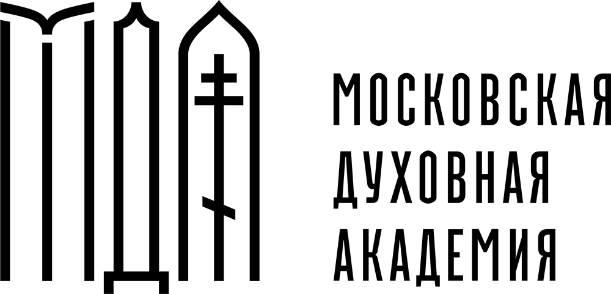 Религиозная организация — духовная образовательная организация высшего образования «Московская духовная академия 
Русской Православной Церкви»141300, Московская обл., г. Сергиев Посад, Территория Лавра, Академия ОГРН 1035000010616 ИНН 5042018312Тел.: +7 (496) 541-55-50, факс: +7 (496) 541-55-05E-mail: rektor.pr@gmail.com      Сайт: www.mpda.ru